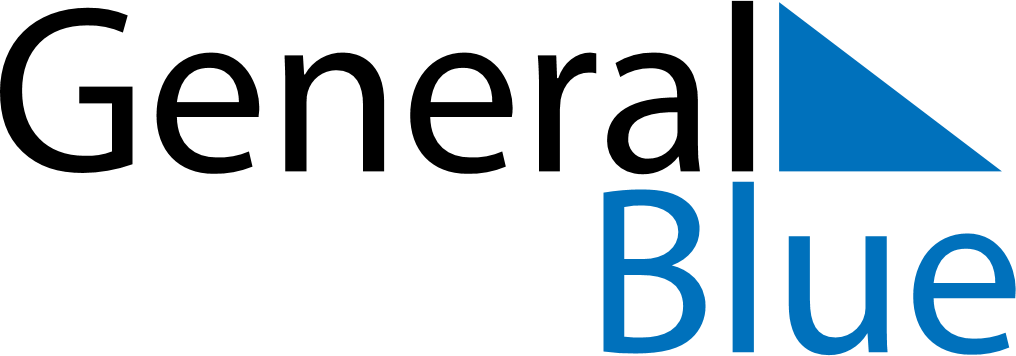 July 2026July 2026July 2026July 2026TanzaniaTanzaniaTanzaniaSundayMondayTuesdayWednesdayThursdayFridayFridaySaturday1233456789101011Saba Saba Day1213141516171718192021222324242526272829303131